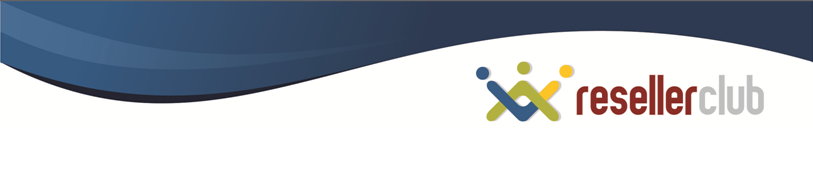 ResellerClub Ortak Pazarlama ProgramıResellerClub Pazarlama programı ,ortak pazarlama anlayışıyla markanızı ve endüstrinizdeki varlığınızı güçlendirmek amacıyla dizayn edilmiştir. Kabul edilen her 6 Aylık Kişisel Ücretsiz Hosting Kampanyası pazarlama programı maksimum 7500 TL ile ödüllendirilecektiro.Program Detayları:20 Eylül 2012 tarihine kadar anketimizi doldurup, marketing@resellerclub.com adresine göndererek geniş çaplı pazarlama planınınızı tarafımıza göndermeniz gerekmektedir.Tarafımızdan kabul edilen pazarlama planları maksimum 7500 TL ile ödüllendirilecektir.Pazarlama planınız Hosting paketlerinizin sayısını ve.NET alan adı kayıtlarınızı arttırmaya odaklanmalıdır.Yalnızca bir adet plan gönderebilirsiniz.Kampanyanın bir parçası olarak kullandığınız tüm belge ve dökümanları saklamanız gerekmektedir. Bu belge ve dökümanlar kampanya sonunda kampanya raporu olarak tarafımıza teslim edilecektir.Onaylanan Plan için öngörülen tutar 2 taksit halinde ödenecektir. Bu miktarın yarısı kampanya başlangıcında ,diğer yarısı ise kampanya sonunda tüm belge ve dökümanlar tarafımıza gönerilip,onayladıktan sonra ödenecektir..Lütfen Marketing Planınızı anlamamız için aşağıda yer alan soruları cevaplayınız:Q1. Lütfen Bayi Numaranızı (RID) buraya iletiniz.Q2. Kampanya ve öngördüğünüz performans hakkında açıklama yapınız.Q3. Kampanya sırasında kullanacağınız medya araçlarını yazınız.Q4. Dampanya zaman çizelgenizi olusturunuz .Q5. Kampanya süresince oluşacak maliyetleri detaylandırınız.Q6. Bu programa başvurunuzu güçlendirecek diğer detaylar hakkında bahsediniz.